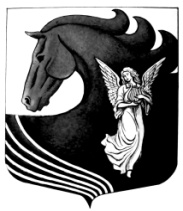 АДМИНИСТРАЦИЯ МУНИЦИПАЛЬНОГО ОБРАЗОВАНИЯ «СИВЕРСКОЕ ГОРОДСКОЕ ПОСЕЛЕНИЕГАТЧИНСКОГО МУНИЦИПАЛЬНОГО РАЙОНА ЛЕНИНГРАДСКОЙ ОБЛАСТИ»ПОСТАНОВЛЕНИЕот 01 сентября 2020 г.		    			№632О внесении изменений в постановление администрации муниципального образования Сиверское городское поселение Гатчинского муниципального района Ленинградской области от 12.02.2020 г. № 105 "Об утверждении схемы размещения нестационарных объектов на территории муниципального образования Сиверское городское поселение Гатчинского муниципального района Ленинградской области"Рассмотрев обращение индивидуального предпринимателя Кульматицкого Сергея Константиновича, ОГРНИП 313470521200039, ИНН 470506853400, руководствуясь частью 1 статьи 39.36 Земельного кодекса Российской Федерации, Федерального закона Российской Федерации от 06 октября 2003г. №131-ФЗ «Об общих принципах организации местного самоуправления в Российской Федерации», Федерального Закона от 28 декабря 2009г. № 381-ФЗ «Об основах государственного регулирования торговой деятельности в Российской Федерации», Приказа Комитета по развитию малого, среднего бизнеса и потребительского рынка Ленинградской области от 12 марта 2019 г. № 4 «О порядке разработки и утверждения схемы размещения нестационарных торговых объектов на территории муниципальных образований Ленинградской области», Устава муниципального образования Сиверское городское поселение Гатчинского муниципального района Ленинградской области»ПОСТАНОВЛЯЕТВнести изменения в приложение к постановлению администрации муниципального образования Сиверское городское поселение Гатчинского муниципального района Ленинградской области от 12.02.2020 г. № 105 "Об утверждении схемы размещения нестационарных объектов на территории муниципального образования Сиверское городское поселение Гатчинского муниципального района Ленинградской области": "Схема размещения нестационарных торговых объектов на территории МО "Сиверское городское поселение Гатчинского муниципального района Ленинградской области», и изложить его в новой редакции (Приложение №1)Настоящее постановление вступает в силу после его размещения на официальном сайте Администрации муниципального образования Сиверское городское поселение Гатчинского муниципального района Ленинградской области.Глава администрации Сиверскогогородского поселения							Д.С.РумянцевКовасорова Г.Н. 